Выберите один верный и более полный ответВнутренняя среда клетки – этоА) вакуольБ) клеточный сокВ) пластидыГ) цитоплазмаХлоропласты – этоА) зеленые пластиды растенийБ) носители наследственной информации клеткиВ) сахара, образующиеся в листьях растенийГ) зеленые пигменты растенийКакая ткань обеспечивает рост растения в толщинуА) образовательная тканьБ) основная ткань В) покровная тканьГ) проводящая тканьСемена образуются А) у всех растенийБ) у всех высших растенийВ) у голосеменных и покрытосеменных растенийГ) только у цветковых растенийК числу голосеменных растений не относятА) эфедруБ) кедрВ) сфагнумГ) сосну Резервуар, содержащий клеточный сок, носит названиеА) вакуольБ) цитоплазмаВ) ядроГ) хромосомаСитовидные трубки входят в состав А) образовательной  тканиБ) основной тканиВ) покровной тканиГ) проводящей тканиИсключительно к одноклеточным организмам относятся А) животныеБ) грибыВ) бактерииГ) растенияЛишайники являютсяА) высшими растениямиБ) симбиотическими растениями В) грибамиГ) водорослямиГлавной особенностью наземно-воздушной среды обитания являетсяА) достаточное количество кислорода и значительные изменения температуры воздухаБ) нехватка кислорода и незначительные изменения температуры воздухаВ) нехватка кислорода и значительные изменения температуры воздухаГ) достаточность кислорода и незначительные изменения температуры воздуха11. Укажите, какие из перечисленных утверждений являются верными, а какие – неверными:12. Верными являются следующие утверждения:Представители отдела Моховидные относятся к числу высших споровых растенийПредставители отдела Моховидные являются низшими растениямиПредставители отдела Моховидные  растут во влажных местахСфагнум произрастает в засушливых местах Печёночники – класс в отделе МоховидныеПеченочники имеют стебель,  лист и корень13.  Самостоятельно дайте ответы на поставленные вопросы. 14. Вставьте пропущенные словаМ__К__РИЗА;  П __Р__ЗИТ;  Б__ТАНИКА;  __РГ__НИЧЕСКИЕ В__ЩЕСТВА;  М__Н__РАЛЬНЫЕ СОЛИ;  УГЛ__ВОДЫ;  М__МБР__НА; В__КУ__ЛЬ;  П_НОЦ_ТОЗ; ХЛОР__Ф__Л__.15. Подпишите отмеченные цифрами части: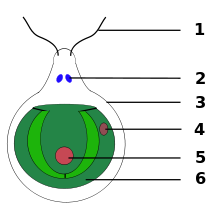 1)верные утвержденияА) таллом – это тело растения, не разделенное на ткани и вегетативные органыБ) слоевище имеет чётко выраженные слои клеток2) неверные утверждения В) слоевище водорослей имеет различную формуГ) слоевище водорослей может быть нитчатым или лентовиднымД) таллом многоклеточных водорослей имеет корни и листьяЕ) хлорелла - это низшее  многоклеточное растение ВопросОтветПоловые клетки называются …Симбиоз – это …Автотроф – это …Наука о живой природе называетсяБесполое размножение осуществляется с помощью…Назовите метод, с помощь которого можно изучать следующую явление – полет птицНазовите все царства живой природыГруппа клеток сходных по строению и выполняющая одинаковую функцию называется…Мицелий - этоГлавный  орган размножения покрытосеменных растений